FORMULARZ ZGŁOSZENIOWY DLA PRODUKTU LUB PRODUKTÓW
DO CERTYFIKACJI W RAMACH SYSTEMU SPRZEDAŻY PRODUKT LOKALNY Z MAŁOPOLSKI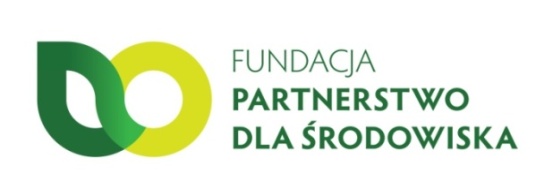 I.  DANE ZGŁASZAJĄCEGOI.  DANE ZGŁASZAJĄCEGOI.  DANE ZGŁASZAJĄCEGOI.  DANE ZGŁASZAJĄCEGOI.  DANE ZGŁASZAJĄCEGOI.  DANE ZGŁASZAJĄCEGOI.  DANE ZGŁASZAJĄCEGOI.  DANE ZGŁASZAJĄCEGOI.  DANE ZGŁASZAJĄCEGOI.  DANE ZGŁASZAJĄCEGOI.  DANE ZGŁASZAJĄCEGOI.  DANE ZGŁASZAJĄCEGOI.  DANE ZGŁASZAJĄCEGOI.  DANE ZGŁASZAJĄCEGOI.  DANE ZGŁASZAJĄCEGO1Nazwa lub imię i nazwisko wnioskodawcyNazwa lub imię i nazwisko wnioskodawcyNazwa lub imię i nazwisko wnioskodawcyNazwa lub imię i nazwisko wnioskodawcyNazwa lub imię i nazwisko wnioskodawcyNazwa lub imię i nazwisko wnioskodawcyNazwa lub imię i nazwisko wnioskodawcyNazwa lub imię i nazwisko wnioskodawcyNazwa lub imię i nazwisko wnioskodawcyNazwa lub imię i nazwisko wnioskodawcyNazwa lub imię i nazwisko wnioskodawcyNazwa lub imię i nazwisko wnioskodawcyNazwa lub imię i nazwisko wnioskodawcyNazwa lub imię i nazwisko wnioskodawcy2Siedziba/miejsce zamieszkania i adresSiedziba/miejsce zamieszkania i adresSiedziba/miejsce zamieszkania i adresSiedziba/miejsce zamieszkania i adresSiedziba/miejsce zamieszkania i adresSiedziba/miejsce zamieszkania i adresSiedziba/miejsce zamieszkania i adresSiedziba/miejsce zamieszkania i adresSiedziba/miejsce zamieszkania i adresSiedziba/miejsce zamieszkania i adresSiedziba/miejsce zamieszkania i adresSiedziba/miejsce zamieszkania i adresSiedziba/miejsce zamieszkania i adresSiedziba/miejsce zamieszkania i adresul. ul. ul. nr kod kod kod kod kod kod miejscowość miejscowość miejscowość miejscowość gmina gmina gmina gmina powiat powiat powiat powiat powiat powiat województwo województwo województwo województwo 3Adres do korespondencji (jeśli inny, niż adres siedziby)Adres do korespondencji (jeśli inny, niż adres siedziby)Adres do korespondencji (jeśli inny, niż adres siedziby)Adres do korespondencji (jeśli inny, niż adres siedziby)Adres do korespondencji (jeśli inny, niż adres siedziby)Adres do korespondencji (jeśli inny, niż adres siedziby)Adres do korespondencji (jeśli inny, niż adres siedziby)Adres do korespondencji (jeśli inny, niż adres siedziby)Adres do korespondencji (jeśli inny, niż adres siedziby)Adres do korespondencji (jeśli inny, niż adres siedziby)Adres do korespondencji (jeśli inny, niż adres siedziby)Adres do korespondencji (jeśli inny, niż adres siedziby)Adres do korespondencji (jeśli inny, niż adres siedziby)Adres do korespondencji (jeśli inny, niż adres siedziby)ul. ul. ul. nr kod kod kod kod kod kod miejscowość miejscowość miejscowość miejscowość 4Dane osoby do kontaktuDane osoby do kontaktuDane osoby do kontaktuDane osoby do kontaktuDane osoby do kontaktuDane osoby do kontaktuDane osoby do kontaktuDane osoby do kontaktuDane osoby do kontaktuDane osoby do kontaktuDane osoby do kontaktuDane osoby do kontaktuDane osoby do kontaktuDane osoby do kontaktuimię, nazwisko imię, nazwisko imię, nazwisko imię, nazwisko tel tel tel tel tel tel email email email email II. SPECYFIKACJA PRODUKTU II. SPECYFIKACJA PRODUKTU II. SPECYFIKACJA PRODUKTU II. SPECYFIKACJA PRODUKTU II. SPECYFIKACJA PRODUKTU II. SPECYFIKACJA PRODUKTU II. SPECYFIKACJA PRODUKTU II. SPECYFIKACJA PRODUKTU II. SPECYFIKACJA PRODUKTU II. SPECYFIKACJA PRODUKTU II. SPECYFIKACJA PRODUKTU II. SPECYFIKACJA PRODUKTU II. SPECYFIKACJA PRODUKTU II. SPECYFIKACJA PRODUKTU II. SPECYFIKACJA PRODUKTU PRODUKT NR PRODUKT NR PRODUKT NR PRODUKT NR PRODUKT NR PRODUKT NR PRODUKT NR PRODUKT NR PRODUKT NR PRODUKT NR PRODUKT NR PRODUKT NR PRODUKT NR PRODUKT NR PRODUKT NR 1Nazwa produktuNazwa produktuNazwa produktuNazwa produktuNazwa produktuNazwa produktuNazwa produktuNazwa produktuNazwa produktuNazwa produktuNazwa produktuNazwa produktuNazwa produktuNazwa produktu2Rodzaj produktu (należy zaznaczyć rodzaj):Rodzaj produktu (należy zaznaczyć rodzaj):Rodzaj produktu (należy zaznaczyć rodzaj):Rodzaj produktu (należy zaznaczyć rodzaj):Rodzaj produktu (należy zaznaczyć rodzaj):Rodzaj produktu (należy zaznaczyć rodzaj):Rodzaj produktu (należy zaznaczyć rodzaj):Rodzaj produktu (należy zaznaczyć rodzaj):Rodzaj produktu (należy zaznaczyć rodzaj):Rodzaj produktu (należy zaznaczyć rodzaj):Rodzaj produktu (należy zaznaczyć rodzaj):Rodzaj produktu (należy zaznaczyć rodzaj):Rodzaj produktu (należy zaznaczyć rodzaj):Rodzaj produktu (należy zaznaczyć rodzaj):ASery i produkty mleczneSery i produkty mleczneSery i produkty mleczneSery i produkty mleczneSery i produkty mleczneFFGotowe dania i potrawyGotowe dania i potrawyGotowe dania i potrawyGotowe dania i potrawyBMięso, wędliny, drób, rybyMięso, wędliny, drób, rybyMięso, wędliny, drób, rybyMięso, wędliny, drób, rybyMięso, wędliny, drób, rybyGGNapoje alkoholowe i bezalkoholoweNapoje alkoholowe i bezalkoholoweNapoje alkoholowe i bezalkoholoweNapoje alkoholowe i bezalkoholoweCProdukty zbożoweProdukty zbożoweProdukty zbożoweProdukty zbożoweProdukty zbożoweHHSłodycze, wyroby cukierniczwSłodycze, wyroby cukierniczwSłodycze, wyroby cukierniczwSłodycze, wyroby cukierniczwDOleje i tłuszczeOleje i tłuszczeOleje i tłuszczeOleje i tłuszczeOleje i tłuszczeIIInneInneInneInneEOwoce, warzywam, orzechy, nasionaOwoce, warzywam, orzechy, nasionaOwoce, warzywam, orzechy, nasionaOwoce, warzywam, orzechy, nasionaOwoce, warzywam, orzechy, nasionajakie: jakie: jakie: jakie: 3Posiadany certyfikat (należy zaznaczyć rodzaj):Posiadany certyfikat (należy zaznaczyć rodzaj):Posiadany certyfikat (należy zaznaczyć rodzaj):Posiadany certyfikat (należy zaznaczyć rodzaj):Posiadany certyfikat (należy zaznaczyć rodzaj):Posiadany certyfikat (należy zaznaczyć rodzaj):Posiadany certyfikat (należy zaznaczyć rodzaj):Posiadany certyfikat (należy zaznaczyć rodzaj):Posiadany certyfikat (należy zaznaczyć rodzaj):Posiadany certyfikat (należy zaznaczyć rodzaj):Posiadany certyfikat (należy zaznaczyć rodzaj):Posiadany certyfikat (należy zaznaczyć rodzaj):Posiadany certyfikat (należy zaznaczyć rodzaj):Posiadany certyfikat (należy zaznaczyć rodzaj):AJakość TradycjaJakość TradycjaJakość TradycjaJakość TradycjaJakość TradycjaCCGwarantowana Tradycyjna SpecjalośćGwarantowana Tradycyjna SpecjalośćGwarantowana Tradycyjna SpecjalośćGwarantowana Tradycyjna SpecjalośćBChronione Oznaczenie GeograficzneChronione Oznaczenie GeograficzneChronione Oznaczenie GeograficzneChronione Oznaczenie GeograficzneChronione Oznaczenie GeograficzneDDChroniona Nazwa PochodzeniaChroniona Nazwa PochodzeniaChroniona Nazwa PochodzeniaChroniona Nazwa PochodzeniaUWAGA! Jeśli produkt posiada jeden z ww. certyfikatów, zgłaszający nie wypełnia dalszeJ części specyfikacji, prosimy jedynie o załączenie kopii wniosku o dany certyfikat, zawierającego specyfikację produktu oraz kopię certyfikatu.UWAGA! Jeśli produkt posiada jeden z ww. certyfikatów, zgłaszający nie wypełnia dalszeJ części specyfikacji, prosimy jedynie o załączenie kopii wniosku o dany certyfikat, zawierającego specyfikację produktu oraz kopię certyfikatu.UWAGA! Jeśli produkt posiada jeden z ww. certyfikatów, zgłaszający nie wypełnia dalszeJ części specyfikacji, prosimy jedynie o załączenie kopii wniosku o dany certyfikat, zawierającego specyfikację produktu oraz kopię certyfikatu.UWAGA! Jeśli produkt posiada jeden z ww. certyfikatów, zgłaszający nie wypełnia dalszeJ części specyfikacji, prosimy jedynie o załączenie kopii wniosku o dany certyfikat, zawierającego specyfikację produktu oraz kopię certyfikatu.UWAGA! Jeśli produkt posiada jeden z ww. certyfikatów, zgłaszający nie wypełnia dalszeJ części specyfikacji, prosimy jedynie o załączenie kopii wniosku o dany certyfikat, zawierającego specyfikację produktu oraz kopię certyfikatu.UWAGA! Jeśli produkt posiada jeden z ww. certyfikatów, zgłaszający nie wypełnia dalszeJ części specyfikacji, prosimy jedynie o załączenie kopii wniosku o dany certyfikat, zawierającego specyfikację produktu oraz kopię certyfikatu.UWAGA! Jeśli produkt posiada jeden z ww. certyfikatów, zgłaszający nie wypełnia dalszeJ części specyfikacji, prosimy jedynie o załączenie kopii wniosku o dany certyfikat, zawierającego specyfikację produktu oraz kopię certyfikatu.UWAGA! Jeśli produkt posiada jeden z ww. certyfikatów, zgłaszający nie wypełnia dalszeJ części specyfikacji, prosimy jedynie o załączenie kopii wniosku o dany certyfikat, zawierającego specyfikację produktu oraz kopię certyfikatu.UWAGA! Jeśli produkt posiada jeden z ww. certyfikatów, zgłaszający nie wypełnia dalszeJ części specyfikacji, prosimy jedynie o załączenie kopii wniosku o dany certyfikat, zawierającego specyfikację produktu oraz kopię certyfikatu.UWAGA! Jeśli produkt posiada jeden z ww. certyfikatów, zgłaszający nie wypełnia dalszeJ części specyfikacji, prosimy jedynie o załączenie kopii wniosku o dany certyfikat, zawierającego specyfikację produktu oraz kopię certyfikatu.UWAGA! Jeśli produkt posiada jeden z ww. certyfikatów, zgłaszający nie wypełnia dalszeJ części specyfikacji, prosimy jedynie o załączenie kopii wniosku o dany certyfikat, zawierającego specyfikację produktu oraz kopię certyfikatu.UWAGA! Jeśli produkt posiada jeden z ww. certyfikatów, zgłaszający nie wypełnia dalszeJ części specyfikacji, prosimy jedynie o załączenie kopii wniosku o dany certyfikat, zawierającego specyfikację produktu oraz kopię certyfikatu.UWAGA! Jeśli produkt posiada jeden z ww. certyfikatów, zgłaszający nie wypełnia dalszeJ części specyfikacji, prosimy jedynie o załączenie kopii wniosku o dany certyfikat, zawierającego specyfikację produktu oraz kopię certyfikatu.UWAGA! Jeśli produkt posiada jeden z ww. certyfikatów, zgłaszający nie wypełnia dalszeJ części specyfikacji, prosimy jedynie o załączenie kopii wniosku o dany certyfikat, zawierającego specyfikację produktu oraz kopię certyfikatu.4Opis cech produktuOpis cech produktuOpis cech produktuOpis cech produktuOpis cech produktuOpis cech produktuOpis cech produktuOpis cech produktuOpis cech produktuOpis cech produktuOpis cech produktuOpis cech produktuOpis cech produktuOpis cech produktuAKształtKształtKształtKształtKształtBWIelkośćWIelkośćWIelkośćWIelkośćWIelkośćCBarwa (zewnętrzna i w przekroju)Barwa (zewnętrzna i w przekroju)Barwa (zewnętrzna i w przekroju)Barwa (zewnętrzna i w przekroju)Barwa (zewnętrzna i w przekroju)DKonsystencjaKonsystencjaKonsystencjaKonsystencjaKonsystencjaESmak i zapachSmak i zapachSmak i zapachSmak i zapachSmak i zapachFCechy mikrobiologiczne i fizykochemiczneCechy mikrobiologiczne i fizykochemiczneCechy mikrobiologiczne i fizykochemiczneCechy mikrobiologiczne i fizykochemiczneCechy mikrobiologiczne i fizykochemiczneGInne cechy charakterystyczne lub wyróżniajaceInne cechy charakterystyczne lub wyróżniajaceInne cechy charakterystyczne lub wyróżniajaceInne cechy charakterystyczne lub wyróżniajaceInne cechy charakterystyczne lub wyróżniajace5Metoda produkcji / wytwarzaniaMetoda produkcji / wytwarzaniaMetoda produkcji / wytwarzaniaMetoda produkcji / wytwarzaniaMetoda produkcji / wytwarzaniaMetoda produkcji / wytwarzaniaMetoda produkcji / wytwarzaniaMetoda produkcji / wytwarzaniaMetoda produkcji / wytwarzaniaMetoda produkcji / wytwarzaniaMetoda produkcji / wytwarzaniaMetoda produkcji / wytwarzaniaMetoda produkcji / wytwarzaniaMetoda produkcji / wytwarzaniaAEtapy wytwarzania produktuEtapy wytwarzania produktuEtapy wytwarzania produktuEtapy wytwarzania produktuEtapy wytwarzania produktuEtapy wytwarzania produktuEtapy wytwarzania produktuEtapy wytwarzania produktuEtapy wytwarzania produktuEtapy wytwarzania produktuEtapy wytwarzania produktuEtapy wytwarzania produktuEtapy wytwarzania produktunazwanazwanazwanazwanazwanazwaopisopisopisopisopisopisopisopisIIIIIIIVBSkład / surowceSkład / surowceSkład / surowceSkład / surowceSkład / surowceSkład / surowceSkład / surowceSkład / surowceSkład / surowceSkład / surowceSkład / surowceSkład / surowceSkład / surowcenazwa surowcanazwa surowcanazwa surowcanazwa surowcanazwa surowcanazwa surowcaokreślenie pochodzenia np. lokalny, z gospodarstwa ekologicznego, integrowanego, tracycyjnego,  posiadający inne certyfikaty – jakie?określenie pochodzenia np. lokalny, z gospodarstwa ekologicznego, integrowanego, tracycyjnego,  posiadający inne certyfikaty – jakie?określenie pochodzenia np. lokalny, z gospodarstwa ekologicznego, integrowanego, tracycyjnego,  posiadający inne certyfikaty – jakie?określenie pochodzenia np. lokalny, z gospodarstwa ekologicznego, integrowanego, tracycyjnego,  posiadający inne certyfikaty – jakie?określenie pochodzenia np. lokalny, z gospodarstwa ekologicznego, integrowanego, tracycyjnego,  posiadający inne certyfikaty – jakie?określenie pochodzenia np. lokalny, z gospodarstwa ekologicznego, integrowanego, tracycyjnego,  posiadający inne certyfikaty – jakie?określenie pochodzenia np. lokalny, z gospodarstwa ekologicznego, integrowanego, tracycyjnego,  posiadający inne certyfikaty – jakie?określenie pochodzenia np. lokalny, z gospodarstwa ekologicznego, integrowanego, tracycyjnego,  posiadający inne certyfikaty – jakie?123456Zwiazek z regionem (wybór odpowiednich cech i krótkie uzasadnienie)Zwiazek z regionem (wybór odpowiednich cech i krótkie uzasadnienie)Zwiazek z regionem (wybór odpowiednich cech i krótkie uzasadnienie)Zwiazek z regionem (wybór odpowiednich cech i krótkie uzasadnienie)Zwiazek z regionem (wybór odpowiednich cech i krótkie uzasadnienie)Zwiazek z regionem (wybór odpowiednich cech i krótkie uzasadnienie)Zwiazek z regionem (wybór odpowiednich cech i krótkie uzasadnienie)Zwiazek z regionem (wybór odpowiednich cech i krótkie uzasadnienie)Zwiazek z regionem (wybór odpowiednich cech i krótkie uzasadnienie)Zwiazek z regionem (wybór odpowiednich cech i krótkie uzasadnienie)Zwiazek z regionem (wybór odpowiednich cech i krótkie uzasadnienie)Zwiazek z regionem (wybór odpowiednich cech i krótkie uzasadnienie)Zwiazek z regionem (wybór odpowiednich cech i krótkie uzasadnienie)Zwiazek z regionem (wybór odpowiednich cech i krótkie uzasadnienie)7Średnia produkcja w miesiącuŚrednia produkcja w miesiącuŚrednia produkcja w miesiącuŚrednia produkcja w miesiącuŚrednia produkcja w miesiącuŚrednia produkcja w miesiącuŚrednia produkcja w miesiącuŚrednia produkcja w miesiącuŚrednia produkcja w miesiącuŚrednia produkcja w miesiącuŚrednia produkcja w miesiącuŚrednia produkcja w miesiącuŚrednia produkcja w miesiącuŚrednia produkcja w miesiącuogółemogółem/mies/mies/miesdo sprzedaży w systemiedo sprzedaży w systemiedo sprzedaży w systemie/mies/miesZgłaszający gospodarstwo zobowiązuje się do przetrzegania Zasad Systemu Produkt Lokalny z Małopolski oraz oświadcza, że:gospodarstwo posiada aktualne umowy dotyczące wywozu i odbioru odpadówgospodarstwo posiada aktualną umowę dotyczącą wywozu nieczystości bytowych lub korzysta z kanalizacji Zgłaszający gospodarstwo zobowiązuje się do przetrzegania Zasad Systemu Produkt Lokalny z Małopolski oraz oświadcza, że:gospodarstwo posiada aktualne umowy dotyczące wywozu i odbioru odpadówgospodarstwo posiada aktualną umowę dotyczącą wywozu nieczystości bytowych lub korzysta z kanalizacji Zgłaszający gospodarstwo zobowiązuje się do przetrzegania Zasad Systemu Produkt Lokalny z Małopolski oraz oświadcza, że:gospodarstwo posiada aktualne umowy dotyczące wywozu i odbioru odpadówgospodarstwo posiada aktualną umowę dotyczącą wywozu nieczystości bytowych lub korzysta z kanalizacji Zgłaszający gospodarstwo zobowiązuje się do przetrzegania Zasad Systemu Produkt Lokalny z Małopolski oraz oświadcza, że:gospodarstwo posiada aktualne umowy dotyczące wywozu i odbioru odpadówgospodarstwo posiada aktualną umowę dotyczącą wywozu nieczystości bytowych lub korzysta z kanalizacji Zgłaszający gospodarstwo zobowiązuje się do przetrzegania Zasad Systemu Produkt Lokalny z Małopolski oraz oświadcza, że:gospodarstwo posiada aktualne umowy dotyczące wywozu i odbioru odpadówgospodarstwo posiada aktualną umowę dotyczącą wywozu nieczystości bytowych lub korzysta z kanalizacji Zgłaszający gospodarstwo zobowiązuje się do przetrzegania Zasad Systemu Produkt Lokalny z Małopolski oraz oświadcza, że:gospodarstwo posiada aktualne umowy dotyczące wywozu i odbioru odpadówgospodarstwo posiada aktualną umowę dotyczącą wywozu nieczystości bytowych lub korzysta z kanalizacji Zgłaszający gospodarstwo zobowiązuje się do przetrzegania Zasad Systemu Produkt Lokalny z Małopolski oraz oświadcza, że:gospodarstwo posiada aktualne umowy dotyczące wywozu i odbioru odpadówgospodarstwo posiada aktualną umowę dotyczącą wywozu nieczystości bytowych lub korzysta z kanalizacji Zgłaszający gospodarstwo zobowiązuje się do przetrzegania Zasad Systemu Produkt Lokalny z Małopolski oraz oświadcza, że:gospodarstwo posiada aktualne umowy dotyczące wywozu i odbioru odpadówgospodarstwo posiada aktualną umowę dotyczącą wywozu nieczystości bytowych lub korzysta z kanalizacji Zgłaszający gospodarstwo zobowiązuje się do przetrzegania Zasad Systemu Produkt Lokalny z Małopolski oraz oświadcza, że:gospodarstwo posiada aktualne umowy dotyczące wywozu i odbioru odpadówgospodarstwo posiada aktualną umowę dotyczącą wywozu nieczystości bytowych lub korzysta z kanalizacji Zgłaszający gospodarstwo zobowiązuje się do przetrzegania Zasad Systemu Produkt Lokalny z Małopolski oraz oświadcza, że:gospodarstwo posiada aktualne umowy dotyczące wywozu i odbioru odpadówgospodarstwo posiada aktualną umowę dotyczącą wywozu nieczystości bytowych lub korzysta z kanalizacji Zgłaszający gospodarstwo zobowiązuje się do przetrzegania Zasad Systemu Produkt Lokalny z Małopolski oraz oświadcza, że:gospodarstwo posiada aktualne umowy dotyczące wywozu i odbioru odpadówgospodarstwo posiada aktualną umowę dotyczącą wywozu nieczystości bytowych lub korzysta z kanalizacji Zgłaszający gospodarstwo zobowiązuje się do przetrzegania Zasad Systemu Produkt Lokalny z Małopolski oraz oświadcza, że:gospodarstwo posiada aktualne umowy dotyczące wywozu i odbioru odpadówgospodarstwo posiada aktualną umowę dotyczącą wywozu nieczystości bytowych lub korzysta z kanalizacji Zgłaszający gospodarstwo zobowiązuje się do przetrzegania Zasad Systemu Produkt Lokalny z Małopolski oraz oświadcza, że:gospodarstwo posiada aktualne umowy dotyczące wywozu i odbioru odpadówgospodarstwo posiada aktualną umowę dotyczącą wywozu nieczystości bytowych lub korzysta z kanalizacji Zgłaszający gospodarstwo zobowiązuje się do przetrzegania Zasad Systemu Produkt Lokalny z Małopolski oraz oświadcza, że:gospodarstwo posiada aktualne umowy dotyczące wywozu i odbioru odpadówgospodarstwo posiada aktualną umowę dotyczącą wywozu nieczystości bytowych lub korzysta z kanalizacji Zgłaszający gospodarstwo zobowiązuje się do przetrzegania Zasad Systemu Produkt Lokalny z Małopolski oraz oświadcza, że:gospodarstwo posiada aktualne umowy dotyczące wywozu i odbioru odpadówgospodarstwo posiada aktualną umowę dotyczącą wywozu nieczystości bytowych lub korzysta z kanalizacji data i podpis zgłaszającegodata i podpis zgłaszającegodata i podpis zgłaszającegodata i podpis zgłaszającegodata i podpis zgłaszającegodata i podpis zgłaszającegodata i podpis zgłaszającegodata i podpis zgłaszającegodata i podpis zgłaszającegodata wpływu i podpis osoby przyjmującejdata wpływu i podpis osoby przyjmującejdata wpływu i podpis osoby przyjmującejdata wpływu i podpis osoby przyjmującejdata wpływu i podpis osoby przyjmującejdata wpływu i podpis osoby przyjmującej